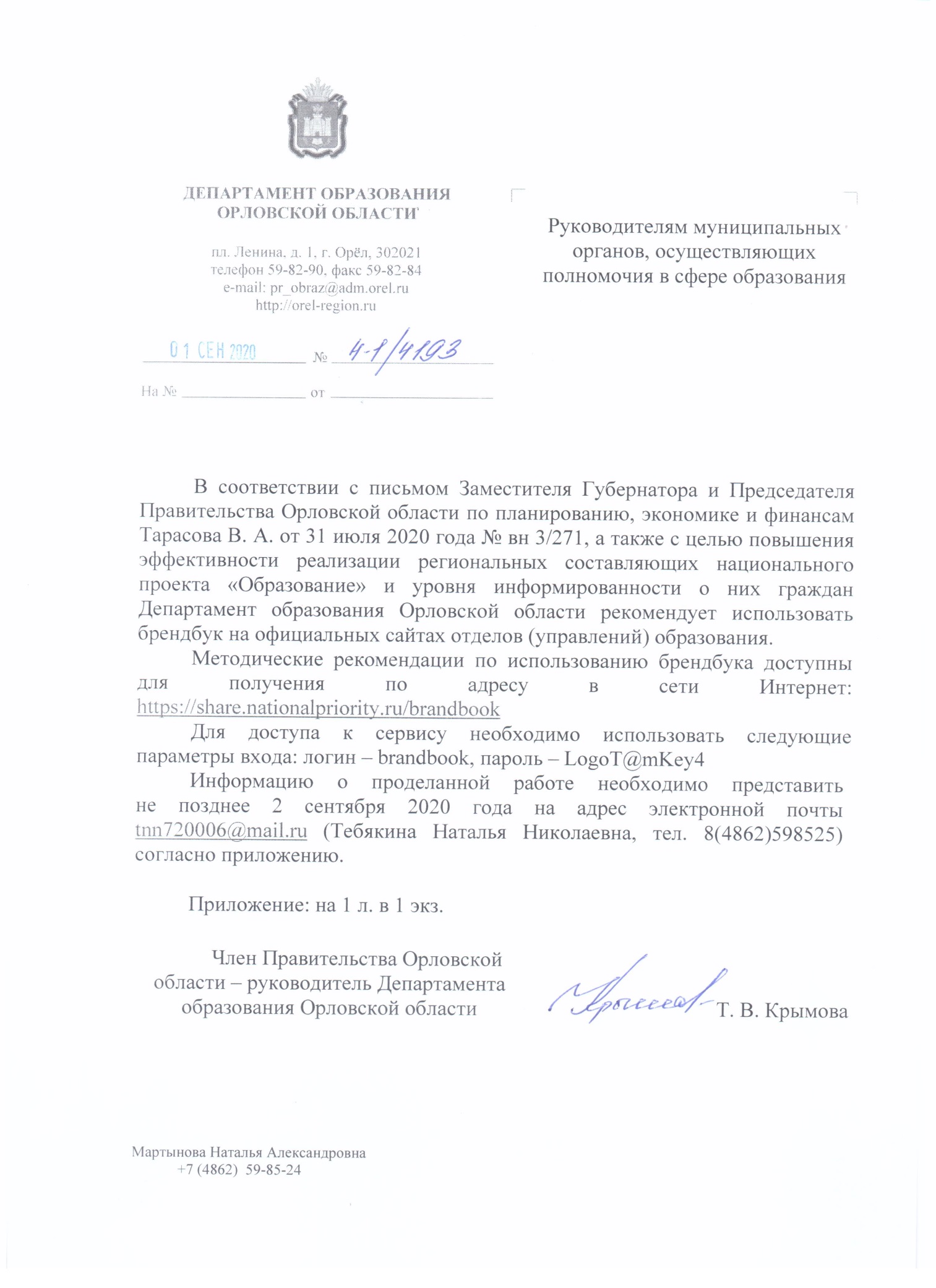 ПриложениеОтчетная форма брендирования в рамках национального проекта «Образование» в Орловской области№ п/пНаименование отделов (управлений) образованияСсылка на материалы (фотографии, скриншоты с интернет-ресурсов)1Отдел образования администрации Болховского района Орловской областиhttps://болхов-образование.рф/